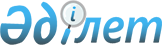 О мерах по улучшению социальных условий жизни населения Республики Казахстан
					
			Утративший силу
			
			
		
					Указ Президента Республики Казахстан от 19 декабря 1995 г. N 2692. Утратил силу - Указом Президента РК от 9 января 2006 года N 1696 (U061696) (вводится в действие со дня подписания)



      В целях обеспечения государственных социальных гарантий населению страны постановляю: 



      1. Осуществить в течение 1996 года повышение реальной в 

среднегодовом исчислении заработной платы работникам организаций,

содержащихся за счет государственного бюджета.

     2. Произвести повышение пенсий и пособий в среднегодовом

исчислении в следующих размерах:

     пенсий - не менее чем в 1,7 раза;

     пособий по безработице - не менее чем в 1,5 раза;

     других пособий - не менее чем в 1,6 раза.

     3. Правительству Республики Казахстан, акимам областей, городов и

районов:

     предусмотреть в республиканском и местных бюджетах на 1996 год

выделение необходимых средств на эти цели;

     повысить эффективность адресной социальной поддержки

малообеспеченных слоев населения.

     4. Правительству Республики Казахстан:

     до 1 января 1996 года:

 



      разработать и утвердить систему оплаты труда работников организаций, содержащихся за счет государственного бюджета, в соответствии с Единой тарифной сеткой, исходя из принципа поэтапного двукратного повышения среднегодового размера заработной платы; 



      провести оптимизацию структуры, сети, упорядочение штатов организаций, содержащихся за счет государственного бюджета, ужесточение режима экономии, рационализацию норм и условий их содержания и деятельности; 



      до 1 февраля 1996 года: 



      с целью повышения размеров пенсий внести предложения по реформированию государственного пенсионного обеспечения. 



      Президент Республики Казахстан 

					© 2012. РГП на ПХВ «Институт законодательства и правовой информации Республики Казахстан» Министерства юстиции Республики Казахстан
				